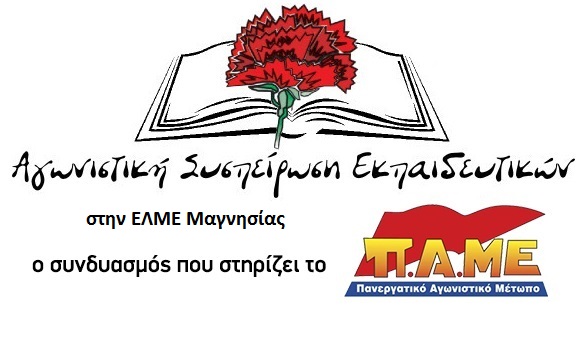 ΣΥΝΤΡΙΒΗ ΤΟΥ ΑΥΤΑΡΧΙΣΜΟΥ ΤΟΥ ΥΠΟΥΡΓΕΙΟΥ ΠΑΙΔΕΙΑΣ ΚΑΙ ΤΗΣ ΚΥΒΕΡΝΗΣΗΣ!ΟΙ ΕΚΠΑΙΔΕΥΤΙΚΟΙ ΑΚΥΡΩΣΑΝ ΣΤΗΝ ΠΡΑΞΗ ΤΙΣ ΕΚΛΟΓΕΣ – ΠΑΡΩΔΙΑ ΓΙΑ ΤΑ Υ.Σ.!Η απάντηση της συντριπτικής πλειοψηφίας των εκπαιδευτικών απέχοντας από τις ψευδοεκλογές Κεραμέως  (πάνω από 93%) αποτελεί μια μεγάλη νίκη που δίνει δύναμη σε όλους τους εργαζόμενους!Η Αγωνιστική Συσπείρωση Εκπαιδευτικών χαιρετίζει όλους τους συναδέλφους που απείχαν σχεδόν καθολικά από την εκλογική παρωδία!Υπερασπιστήκαμε με την αποχή μας το δικαίωμά μας να δρούμε και να σκεφτόμαστε ελεύθερα, να επιλέγουμε εμείς τον τρόπο εκλογής των αντιπροσώπων μας. Υπερασπιστήκαμε τα σωματεία μας από την κυβερνητική παρέμβαση, τον κρατικό έλεγχο και τη νοθεία. Από αυτή την διαδικασία αποδείξαμε με τον πλέον αποφασιστικό τρόπο ότι, όταν θέλουν οι εργαζόμενοι, μπορούν να επιβάλουν το δίκιο τους, να κουρελιάσουν τους σχεδιασμούς κάθε κυβέρνησης. Αυτή η μάχη είναι παρακαταθήκη για το μέλλον. Με το συγκεκριμένο αποτέλεσμα ακυρώσαμε κάθε προσπάθεια να εισαχθούν τέτοιες νόθες διαδικασίες στα σωματεία μας, συνολικά στο υπόλοιπο Δημόσιο.Στις εξαιρετικά δύσκολες συνθήκες που ζούμε, όπως ενωμένοι απαντήσαμε στις εκλογές – παρωδία, έτσι ενωμένοι και τώρα πιο δυνατοί, συνεχίζουμε τον αγώνα για υγεία, μόρφωση και δουλειά με δικαιώματα. Συνεχίζουμε τον μαζικό αγώνα μας για να επιβάλουμε lockdown στην αντιλαϊκή πολιτική: ΑΠΟΤΕΛΕΣΜΑΤΑ ΨΕΥΔΟΕΚΛΟΓΩΝ ΣΤΗ ΜΑΓΝΗΣΙΑΌπως συνάγεται από τα αποτελέσματα, αυτοί (Ο.Μ.) που από την πρώτη στιγμή προθυμοποιήθηκαν να βάλουν πλάτη στα κυβερνητικά σχέδια για το χτύπημα του συνδικαλιστικού κινήματος στο χώρο της εκπαίδευσης, πήραν ξεκάθαρη και αποστομωτική απάντηση από τους εκπαιδευτικούς. Έτρεξαν μόνοι τους και βγήκαν δεύτεροι! Είναι πια ξένο σώμα στην ΕΛΜΕ! Όμως -αν και αναμενόμενο μιας και σε συνεδρίαση του Δ.Σ. είχε δηλωθεί χωρίς περιστροφές από την πρόεδρο της ΕΛΜΕ Μαγνησίας και στέλεχος της ΔΑΚΕ πως ανεξάρτητα από την κεντρική απόφαση της παράταξης της αυτή το σκέφτεται να είναι υποψήφια- καταδικαστέα είναι και η στάση ορισμένων στελεχών της ΔΑΚΕ Μαγνησίας που, αν και είχε αποσυρθεί το ψηφοδέλτιό τους, στο σκοτάδι με τα γνωστά σε όλους και δοκιμασμένα «εργαλεία» τους, δούλεψαν υπονομευτικά ενάντια στο σωματείο και στους συναδέλφους εκπαιδευτικούς. Δεν θα κάνουμε επίκληση συναισθηματικών όρων για να χαρακτηρίσουμε τη στάση τους. Είναι πρόβλημα της παράταξής τους για τη συνέχεια. Όμως είναι καθήκον των εκπαιδευτικών στο άμεσο μέλλον να απαντήσουν αν αυτοί που θα τους εκπροσωπούν τουλάχιστον δεν θα είναι διπρόσωποι!     Υ.Γ. Η Α.Σ.Ε.  έχει ήδη καταθέσει (χωρίς να πάρει καμιά απάντηση) από τις 9/11  στα μέλη του Δ.Σ. της ΕΛΜΕ, πρόταση να ζητηθούν άμεσα από την εφορευτική επιτροπή και τον ΔΔΕ Μαγνησίας, οι εκλογικές καταστάσεις, η κατάσταση ψηφισάντων και το πρακτικό αρχαιρεσιών!Η πρόταση μας αυτή έχει να κάνει με την απόλυτη έλλειψη εμπιστοσύνης στο υπουργείο και τις προθέσεις του. Χαρακτηριστικό παράδειγμα του περίεργου τρόπου που αντιλαμβάνονται στο υπουργείο τα πράγματα, είναι πως με λογικές «εντέλλεσθε» εκβίασε τα μέλη των εφορευτικών εκλογών να μην παραιτηθούν αναγορεύοντας τη συμμετοχή τους σε υπηρεσιακό καθήκον. Έτσι υποχρέωσαν, ακόμα και διοικητικούς υπαλλήλους που ανήκουν σε άλλο συνδικαλιστικό σωματείο να είναι μέλη εφορευτικών σε εκλογές που αφορούν τους εκπαιδευτικούς !Βόλος, 11/11/2020ΚΥΣΔΕΑΠΥΣΔΕΠΥΣΔΕΨηφοφόροι1560Ψηφοφόροι1560Ψηφοφόροι1560ΣΥΝΟΛΟ 23615,13%ΣΥΝΟΛΟ ΨΗΦΩΝ23014,74%ΣΥΝΟΛΟ ΨΗΦΩΝ25816,54%ΕΓΚΥΡΑ236100,00%ΕΓΚΥΡΑ230100,00%ΕΓΚΥΡΑ258100,00%ΑΚΥΡΑ 00,00%ΑΚΥΡΑ00,00%ΑΚΥΡΑ00,00%ΛΕΥΚΑ62,54%ΛΕΥΚΑ177,39%ΛΕΥΚΑ62,33%Α.Σ.Ε.52,17%62,82%41,59%ΔΑΚΕ19484,35%16979,34%21685,71%ΣΥΡΙΖΑ31,30%52,35%114,37%Ο.Μ.229,57%3014,08%218,33%ΔΑΚΕΔΑΚΕΔΑΚΕΔΑΚΕΔΑΚΕΔΑΚΕΣΥΡΙΖΑΣΥΡΙΖΑΣΥΡΙΖΑΣΥΡΙΖΑΣΥΡΙΖΑΣΥΡΙΖΑΠΥΣΔΕΠΥΣΔΕΑΠΥΣΔΕΑΠΥΣΔΕΚΥΣΔΕΚΥΣΔΕΠΥΣΔΕΠΥΣΔΕΑΠΥΣΔΕΑΠΥΣΔΕΚΥΣΔΕΚΥΣΔΕΓιαννουλή 200Καραβασίλης121Γιαννουλή 165Κατσούρας 6Κατσούρας 2Κατσούρας1Μπαζιάνας 58Μιχαλόπουλος 30Πεππές 86Τσιρέπας 3Σαράφη 2Κορδής 1Ο..Μ.Ο..Μ.Ο..Μ.Ο..Μ.Ο..Μ.Ο..Μ.Α.Σ.Ε.Α.Σ.Ε.Α.Σ.Ε.Α.Σ.Ε.Α.Σ.Ε.Α.Σ.Ε.Χαλκιαδόπουλος 11Χαλκιαδόπουλος 18Χαλκιαδόπουλος 14Καραγεώργου 1Παπαδημητρίου 2Αβραμίδου Ματζώρου 10Ματζώρου 18Ματζώρου 7Καραγιάννης 1Αργύρης 1Αλημπέρτη 